Publicado en Sigüenza. Guadalajara el 04/11/2021 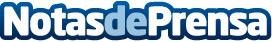 La 'Identidad Comarcal de la Sierra Norte de Guadalajara', en un videoEl proyecto de la Identidad Comarcal surgió de la ciudadanía, en las mesas sectoriales de participación para la elaboración de la estrategia de Desarrollo Rural 2016-2020 y pretende convertirse en un motor que potencie el consumo de productos de proximidad, locales, comarcales y provinciales. El video promocional de la Sierra Norte es una de las piezas que lo integranDatos de contacto:Javier Bravo606411053Nota de prensa publicada en: https://www.notasdeprensa.es/la-identidad-comarcal-de-la-sierra-norte-de_1 Categorias: Fotografía Cine Comunicación Sociedad Televisión y Radio Castilla La Mancha Entretenimiento Turismo http://www.notasdeprensa.es